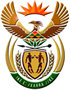 DEPARTMENT: PUBLIC ENTERPRISES OF SOUTH AFRICANATIONAL ASSEMBLYQUESTION FOR WRITTEN REPLYQUESTION NO.: 2401DATE OF PUBLICATION: 26 June 2015Mr J Vos (DA) to ask the Minister of Public Enterprises the following question:With regards to the tender for the construction of a dedicated cruise liner terminal at the Cape Town harbour (a) what are the reasons for the delay in awarding this tender and (b) when will the specified tender be awarded?Reply:(a) Transnet SOC Ltd (“Transnet”) strictly adheres to the set procurement procedures for good governance. The delay was due to the first RFP (“Request for a Proposal”) being declared a non-award as a result the bidders not achieving the minimum threshold as per the request. The second RFP closed on 5 February 2015 and Corporate Governance processes had to be adhered to and the preferred bidder was only approved on 28 May 2015.(b) Transnet informed the preferred bidder of its appointment on 4 June 2015. The process of negotiating a suitable Terminal Operator Agreement with the preferred bidder and Transnet is currently underway. As announced on 1 July 2015, V&A Waterfront (Pty) Ltd was awarded the preferred bidder status.